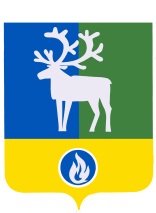 БЕЛОЯРСКИЙ РАЙОНХАНТЫ-МАНСИЙСКИЙ АВТОНОМНЫЙ ОКРУГ - ЮГРААДМИНИСТРАЦИЯ  БЕЛОЯРСКОГО РАЙОНАПОСТАНОВЛЕНИЕ                                                                                                                                    ПРОЕКТот _____________2016  года                                                                                         №  ____О внесении изменений в приложение 2 к постановлению администрации Белоярского района  от 26 августа 2014 года № 1198По с т а н о в л я ю:1. Внести в приложение 2  «Состав Общественного совета по формированию независимой системы оценки качества работы муниципальных учреждений культуры Белоярского района» к постановлению администрации Белоярского района от 26 августа 2014 года № 1198 «О создании Общественного совета по формированию независимой системы оценки качества работы муниципальных учреждений культуры Белоярского района» изменения, заменив в абзаце 3 слова «Землинская Елена Алексеевна Председатель Женской общественной  организации г. Белоярский  «Надежда» (по согласованию)» на  «Шубина Валентина Ивановна консультант  информационно-методического  отдела  управления по работе с обращениями граждан при аппарате губернатора ХМАО-Югры (по согласованию)».2. Опубликовать настоящее постановление  в газете «Белоярские вести.  Официальный выпуск».3. Настоящее постановление вступает в силу после его официального опубликования.4. Контроль за выполнением  постановления  возложить на заместителя главы Белоярского района по социальным вопросам Сокол Н.В.Глава Белоярского района                                                                                     С.П. Маненков                                                             